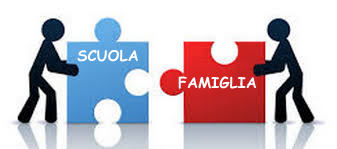 ALLE FAMIGLIE DELLA SCUOLA PRIMARIA “COLLODI” e  “RODARI”Oggetto:   Colloqui  A.S. 2019/2020Per favorire ed estendere i rapporti scuola-famiglia, il Collegio dei Docenti ha individuato i giorni riservati ai colloqui individuali :   27   novembre 2019   colloqui individuali	dalle ore 17.00 alle ore 19.00   29   gennaio    2020   colloqui  individuali dalle 17.00 alle 19.00   20   febbraio   2020   comunicazione dei risultati scolastici del primo quadrimestre                                      colloqui  individuali dalle 16.45 alle 19.45	   01   aprile       2020    colloqui individuali	dalle ore 17,00 alle ore 19.00   04   maggio    2020    Assemblea + colloqui individuali	                                      dalle ore 16.45 alle ore 19.15I genitori, per evitare inutili e spiacevoli tempi di attesa,  sono invitati a prenotare i colloqui almeno 5 giorni prima della data indicata, o a presentarsi all’appuntamento richiesto dagli insegnanti. Inoltre, per evitare situazioni  pericolose, si ricorda che durante tali incontri non devono essere presenti i bambini a scuola per un problema di opportunità e responsabilità.In caso di esigenze particolari è possibile richiedere colloqui anche in giornate non previste nel calendario, previo accordo con i docenti di classe.